GRUPA I16.04-piątekKochane przedszkolaki!1.Na zakończenie tygodnia przesyłam Wam filmik, który pomożeWam utrwalić nazwy zwierząt z wiejskiej zagrody. Powtarzajcie głośno wszystkie nazwy .https://www.youtube.com/watch?v=17pEP4eO7mM2. Na pewno macie w domu dużo, pięknych, kolorowych klocków :-)  Proszę zbudujcie z nich, według własnego pomysłu-WIEJSKA ZAGRODĘ, tak,  aby każde zwierzątko znalazło swój domek. A oto zwierzątka, które możecie wykorzystać do Waszej zagrody.Dobrej zabawy!:-)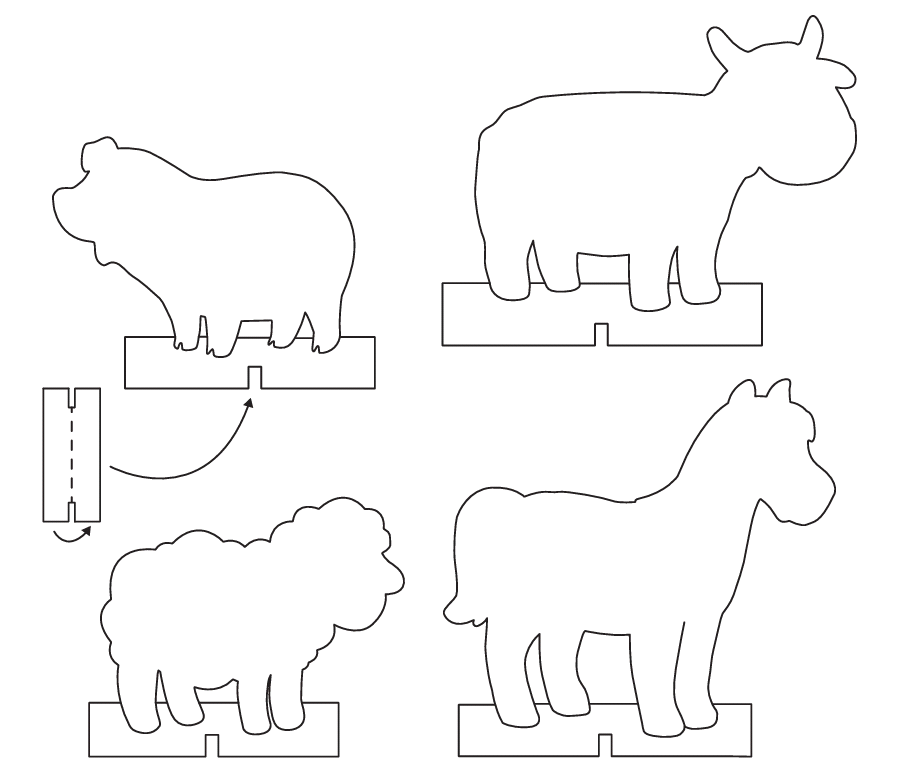 